“ЯШЕЛЧӘЛӘР” 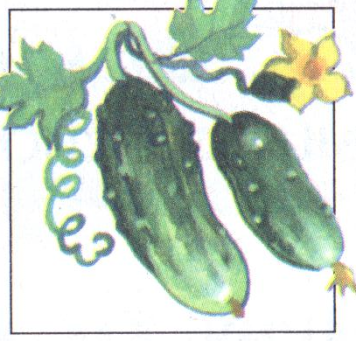 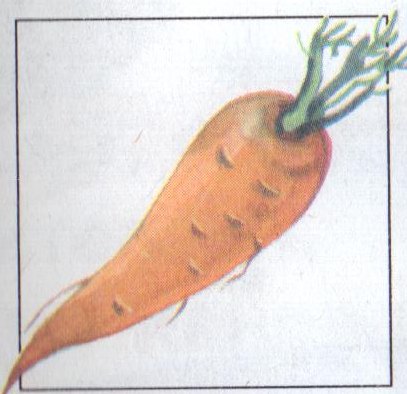 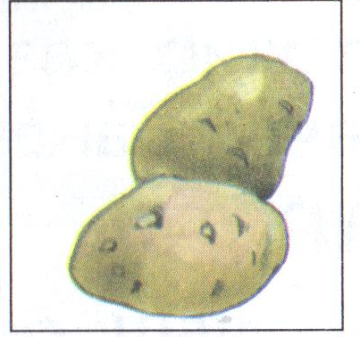 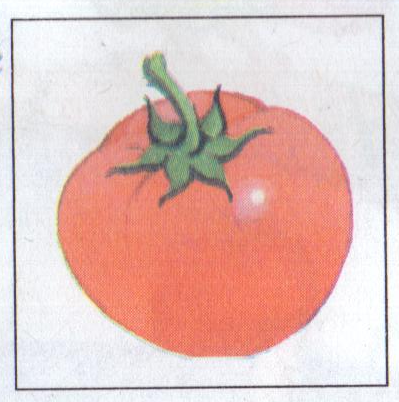 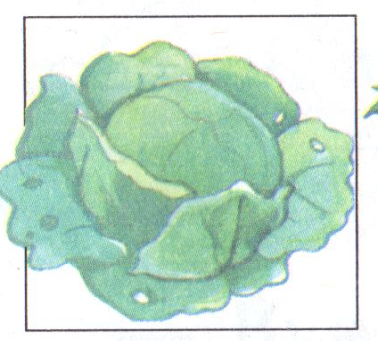 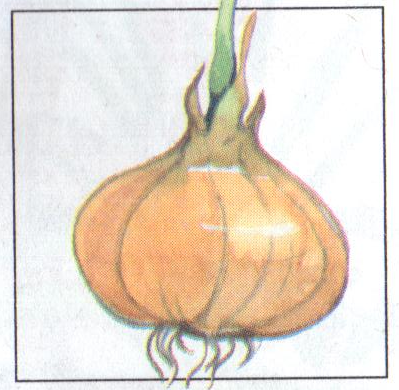 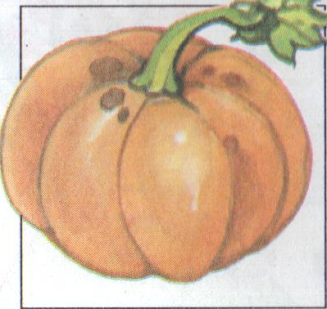 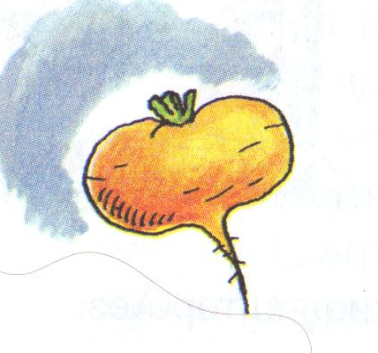 ккксшкбп